                                       ВЕНЕРИНА МУХОЛОВКА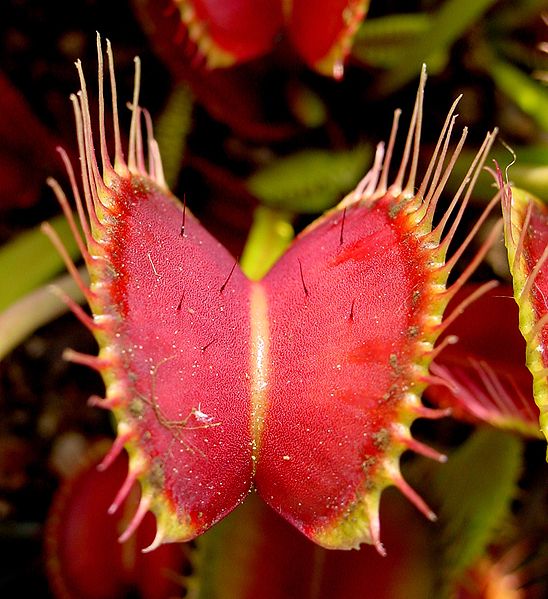                                    Лист венериной мухоловки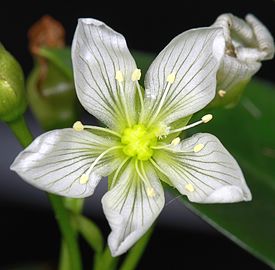 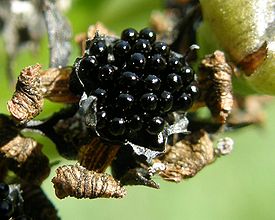 Цветок венериной мухоловки         Плоды венериной мухоловки Вид хищных растений из  рода Дионея семейства Росянковые. Научное название  переводится с латыни как «мышеловка».В природе питается насекомыми и пауками. Произрастает во влажном умеренном климате в почвах с недостатком азота, таких как болотаСеверной и Южной Каролины в США. Недостаток азота является причиной появления ловушек: насекомые служат источником азота.Венерина мухоловка — небольшое  травянистое растение с розеткой из мелких листиков, которые растут из короткого подземного стебля. Листья размером от 3 до 7 сантиметров, длинные листья-ловушки обычно формируются после цветения. Овальные половинки листа этого растения расположены под тупым углом одна к другой. У них по краям вырастают длинные, крепкие словно когти, зубцы. На каждой половинке – по 3 чувствительных щетинки.В открытом состоянии части листа отогнуты наружу, в закрытом —внутрь, формируя полость, выход из которой закрыт волосками. Как только насекомое дотронется до них, половинки вмиг закрываются. Ловушка сконструирована таким образом, что растение ловит насекомое молниеносно и с плотной фиксацией. Тонкая щетинка на внутренней стороне листа активизируется при соприкосновении, в течении 30 секунд происходит «опознание» непосредственно добычи от других внешних факторов, например дождевая капля. Если добыча не смогла освободиться, она продолжает стимулировать внутреннюю поверхность лопастей листа, вызывая рост клеток. В конце концов, края листов смыкаются, полностью закрывая ловушку и формируя «желудок», в котором происходит процесс переваривания. Переваривание занимает приблизительно 10 дней, после чего   от добычи остается только пустая хитиновая оболочка.После этого ловушка открывается и готова к поимке новой добычи. За время жизни ловушки в неё в среднем попадают трое насекомых.